ЗАКЛЮЧЕНИЕна отчет об исполнении бюджета сельского поселения Старый Маклауш муниципального района КлявлинскийСамарской области за 1 квартал 2022 годаст. Клявлино                                                                                             от 20.06.2022 г.Заключение на отчет «Об исполнении бюджета сельского поселения Старый Маклауш муниципального района Клявлинский Самарской области за 1 квартал 2022 года» (далее - Заключение) подготовлено Счетной палатой муниципального района Клявлинский Самарской области в соответствии с требованиями пункта 2 статьи 157, статьи 264.2, 268.1 Бюджетного кодекса Российской Федерации, пунктом 1 статьи 8 положения «О Счетной палате муниципального района Клявлинский Самарской области», Соглашением о передаче  Счетной палате муниципального района Клявлинский Самарской области полномочий контрольно-счетного органа сельского поселения по осуществлению внешнего муниципального финансового контроля, Стандартом внешнего муниципального финансового контроля «Проведение оперативного (текущего) контроля за ходом исполнения местного бюджета», пунктом 1.11 плана работы Счетной палаты на 2022 год. 1. Общие положенияСогласно пункту 5 статьи 264.2 Бюджетного кодекса Российской Федерации отчет об исполнении местного бюджета за 1-й квартал, полугодие и 9 месяцев текущего финансового года утверждается местной администрацией и направляется в соответствующий законодательный (представительный) орган и созданный им орган государственного (муниципального) финансового контроля. Отчет с приложениями по отдельным показателям исполнения бюджета за 1 квартал 2022 года утвержден постановлением Администрации сельского поселения Старый Маклауш муниципального района Клявлинский Самарской области (далее сельское поселение) от 15.04.2022 года №18. Заключение подготовлено по результатам оперативного анализа и контроля за организацией исполнения бюджета сельского поселения в 2022 году, отчетности об исполнении бюджета за 1 квартал 2021 года, за 1 квартал 2022 года.2. Общая характеристика исполнения бюджетаза 1 квартал 2022 года	По итогам за 1 квартал 2022 года бюджет сельского поселения исполнен по доходам в сумме 2 499,306 тыс. рублей, или 33,6 % к утвержденному годовому плану, расходам – в сумме 2 279,657 тыс. рублей, или 29,8 % к годовым назначениям уточненной бюджетной росписи, с превышением доходов над расходами в сумме 219,649 тыс. рублей.3. Исполнение доходной части бюджетаИсполнение бюджета сельского поселения за первый квартал 2022 года по доходам составило 2 499,306 тыс. рублей или 33,6 % от утвержденных годовых назначений. По сравнению с аналогичным периодом 2021 года объем доходов в суммовом выражении увеличился на 501,805 тыс. рублей или на 25,1 %.  Данные по поступлению доходов в бюджет сельского поселения отражены в таблице №1: Таблица №1 (тыс. руб.)Налоговые и неналоговые доходы поступили в сумме 744,625 тыс. рублей или 20,8 % от плана. По сравнению с 1 кварталом 2021 года увеличение составило 62,313 тыс. рублей или на 9,1 %.           Налоговые доходы составили 743,015 тыс. рублей или 20,8 % от годовых назначений. По сравнению с аналогичным периодом 2021 года, налоговые поступления увеличились на 9,3 % или в общей сумме на 63,387 тыс. рублей, в том числе:- акцизы по подакцизным товарам (продукции)производимым на территории РФ на 50,609 тыс. рублей или на 22,2 %;- налог на имущество физических лиц на 0,199 тыс. рублей или в 21,3 %;- земельный налог на 59,873 тыс. рублей или на 56,1 %.Уменьшились поступления:- налог на доходы физических лиц на 47,294 тыс. рублей или на 13,8 %.Исполнение плановых назначений по неналоговым доходам составило 25,0 % от утвержденной суммы или 6,442 тыс. рублей. По сравнению с 2021 годом данный показатель уменьшился на 1,074 тыс. рублей или на 40,0 %.	Безвозмездные поступления из других уровней бюджетов были исполнены в сумме 1 754,681 тыс. рублей или 45,3 %, от утвержденной суммы (3 873,580 тыс. рублей), и на 439,492 тыс. рублей больше значения за аналогичный период 2021 года.        Наибольший удельный вес в структуре доходов в 2022 году сельского поселения составляют безвозмездные поступления, которые составили 70,2 % (в 2021 г. – 65,8 %), налоговые и неналоговые доходы 29,8 %, (в 2021г – 34,2 %).             Доходы бюджета сельского поселения, исчисленные в соответствии со статьей 47 Бюджетного кодекса РФ (без субвенций) составили 2 475,506 тыс. рублей при утвержденном значении 7 352,842 тыс. рублей и исполнены на 33,7 %. По сравнению с 1 кварталом 2021 года (1 973,801 тыс. рублей) данный показатель увеличился на 501,705 тыс. рублей или на 25,4 %.            По итогам отчетного периода, исполнение бюджета сельского поселения по доходам осуществлялось в соответствии с требованиями статьи 218 Бюджетного кодекса РФ.  Увеличение поступлений общей суммы доходов в отчетном периоде по сравнению с аналогичным периодом 2021 года составило 501,805 тыс. рублей или на 25,1 %, и было обусловлено увеличением собственных доходов на 62,313 тыс. рублей (на 9,1 %) и безвозмездных поступлений на 439,492 тыс. рублей (на 33,4 %). 4. Исполнение расходной части местного бюджета           Объем расходов за 1 квартал 2022 года составил 2 279,657 тыс. рублей, по сравнению с 1 кварталом 2021 года увеличился на 424,121 тыс. рублей или на 22,9 %. Плановые назначения отчетного периода исполнены на 29,8 %.  Основные показатели исполнения бюджета по расходам за 1 квартал отражены в таблице №2:Таблица №2 (тыс. руб.)Финансирование бюджетных ассигнований по разделам и подразделам бюджетной классификации осуществлялось в отчетном периоде не равномерно. Выше среднего уровня (29,8%) профинансированы бюджетные ассигнования по разделам:- 0700 «Образование» -50,0 %;- 1100 «Физическая культура и спорт» - 50,0 %;- 0400 «Национальная экономика» - 38,1 %;- 0100 «Общегосударственные вопросы» - 30,2 %.По разделу 0300 «Национальная безопасность и правоохранительная деятельность» исполнение составило- 0,0 %По сравнению с аналогичным периодом 2021 года расходы уменьшились по разделам:«Общегосударственные вопросы» на 1,035 тыс. рублей или на 0,2 %.увеличились по разделам: «Национальная оборона» на 1,123 тыс. рублей или на 7,3 %;«Национальная экономика» на 235,120 тыс. рублей или на 92,2 %;«Жилищно-коммунальное хозяйство» на 33,109 тыс. рублей или на 130,0 %; «Образование» на 14,119 тыс. рублей или на 26,4 %;«Культура, кинематография» на 135,430 тыс. рублей или на 17,7 %;«Физическая культура и спорт» на 6,255 тыс. рублей или на 8,9 %.	В отчетном периоде бюджет сельского поселения исполнялся по 11 видам (КОСГУ) расходов из утвержденных 15. Наибольший удельный вес – 39,1 % занимают «Иные межбюджетные трансферты» 890,884 тыс. рублей (код 540), «Иные  закупки товаров, работ и услуг для обеспечения государственных (муниципальных) нужд»» 830,946 тыс. рублей или 36,5 % (код 240), на  «Фонд оплаты труда государственных (муниципальных) органов и взносы по обязательному социальному страхованию» или 168,314 тыс. рублей 7,4 % (код 121), на «Взносы по обязательному социальному страхованию на выплаты денежного содержания и иные выплаты работникам государственных (муниципальных) органов» - 42,073 тыс. рублей  или 1,8 % (код 129), на «Фонд оплаты труда казенных учреждений и взносы по обязательному социальному страхованию» приходится 186,388 тыс. рублей или 8,2 % (код 111), «Уплата налога на имущество организаций и земельного налога» - 109,264 тыс. рублей или 4,8 % (код 851).5. Исполнение муниципальных программОбщий объем бюджетных ассигнований на реализацию 2-х муниципальных программ сельского поселения на 2022 год утвержден в сумме 7 632,658 тыс. рублей, что составляет 99,7 % от общего объема утвержденных расходов бюджета. Исполнение программных расходов в 1-м квартале 2022 года составило 2 279,657 тыс. рублей или 29,9 % годового назначения.            Сведения об исполнении расходов в разрезе муниципальных программ представлены в таблице №3Таблица №3 (тыс. руб.)            Общий объем неисполненных бюджетных ассигнований по всем муниципальным программам составил 5 353,001 тыс. рублей или 70,1 %.6. Резервные фонды            Решением о бюджете сельского поселения на 2022 год резервный фонд утвержден в сумме 40,000 тыс. рублей, что соответствует пункту 3 статьи 81 Бюджетного кодекса РФ, согласно которому размер резервных фондов исполнительных органов государственной власти (местных администраций) не может превышать 3 % общего объема расходов. Исполнение по расходованию резервного фонда составило 0,000 тыс. рублей. Средства резервного фонда не были израсходованы в связи с отсутствием в течение 1 квартала 2022 года чрезвычайной ситуации.7. Муниципальный долгМуниципальный долг сельского поселения, решением о бюджете на 2022 год не устанавливался.8. Анализ дебиторской и кредиторской задолженности            Согласно данным Сведений по дебиторской и кредиторской задолженности (ф. 0503169) по состоянию на 01.04.2022 года имеется дебиторская задолженность в общей сумме 2 231,745 тыс. рублей, задолженность на 01.04.2022 года по сравнению на 01.01.2022 года увеличилась на 2 123,730 тыс. рублей, в том числе просроченная 107,478 тыс. рублей.            В состав текущей дебиторской задолженности по состоянию на 01.04.2022 года также входит:            -  счет 020511000 «Расчеты с плательщиками налогов» - 107,478 тыс. рублей;            - счет 020521000 «Расчеты по доходам от операционной аренды» - 5,368 тыс. рублей, (доходы от сдачи в аренду имущества, находящегося в оперативном управлении органов управления сельских поселений и созданных ими учреждений (за исключением имущества муниципальных бюджетных и автономных учреждений);            - 020551000 «Расчеты по поступлениям текущего характера от других бюджетов бюджетной системы Российской Федерации» - 2 118,899 тыс. рублей (дотации бюджетам сельских поселений на выравнивание бюджетной обеспеченности из бюджетов муниципальных районов, прочие межбюджетные трансферты, передаваемые бюджетам сельских поселений, субвенции бюджетам сельских поселений на осуществление первичного воинского учета органами самоуправления поселений, муниципальных и городских округов.).            По состоянию на 01.04.2022 года: кредиторская задолженность составила 710,463 тыс. рублей. Объем кредиторской задолженности по сравнению с началом года увеличился на 280,002 тыс. рублей. Просроченная кредиторская задолженность отсутствует.            Наибольший удельный вес в общей сумме кредиторской задолженности по состоянию на 01.04.2022 года составляют расчеты по доходам (счет 020500000) в сумме 360,388 тыс. рублей или 50,7 % от общей суммы задолженности в том числе:  - 205 11 000 – 360,388 тыс. рублей (расчеты с плательщиками налогов).           Кредиторская задолженность на 01.04.2022 года по другим счетам составила 350,075 тыс. рублей или 49,3 % от общей суммы задолженности в том числе:            -  302 11 000 – 67,411 тыс. рублей (расчеты по заработной плате);            - 302 23 000 – 50,286 тыс. рублей (задолженность за газ ОАО «Газпроммежрегионгаз», транспортировку газа ООО «СВГК», ТКО ООО «Экостройресурс», за отопление в МП «ПО ЖКХ», за отопление Клявлинское РайПО»);            - 302 25 000 – 155,568 тыс. рублей (очистка дорог от снега, техническое обслуживание сигнализатора загазованности в котельных, техническое обслуживание пожарной сигнализации);            - 302 26 000 – 0,438 тыс. рублей (предрейсовый медосмотр водителя);            - 302 34 000 – 13,253 тыс. рублей (ГСМ ИП Фадеева Е.А.)            - 303 00 000 (Расчеты по платежам в бюджеты) – 63,119 тыс. рублей.        Остаток по счету 40140000 «доходы будущих периодов» составляет 84,109 тыс. рублей.9.  Выводы1. Бюджет сельского поселения за 1 квартал 2022 года исполнен:            по доходам –  2 499,306 тыс. рублей или на 33,6 % от утвержденного годового бюджета;            по расходам – 2 279,657 тыс. рублей или на 29,8 % от утвержденного годового бюджета;            с профицитом –  219,649 тыс. рублей.2. При проверке соответствия бюджетных назначений, утвержденных решением Собрания представителей сельского поселения Старый Маклауш муниципального района Клявлинский Самарской области бюджетным назначениям, отраженным в квартальном отчете, расхождений с формой 0503117 «Отчет об исполнении бюджета» не выявлено.3. Бюджет сельского поселения Старый Маклауш муниципального района Клявлинский формировался преимущественно за счет безвозмездных поступлений. Доля безвозмездных поступлений в общем объёме доходов составила 1 754,681 тыс. рублей или 70,2 %, доля налоговых и неналоговых поступлений составила 744,625 тыс. рублей или 29,8 %. При уточненных бюджетных назначениях в размере 3 873,580 тыс. рублей безвозмездные поступления исполнены на 45,3 %. 4. Производственный анализ исполнения налоговых и неналоговых доходов бюджета за 1 квартал 2022 года показывает, что поступления составили 744,625 тыс. рублей или 20,8 % к уточненным плановым назначениям (3 574,432 тыс. рублей).5. При утвержденных бюджетных назначениях в размере 7 652,091 тыс. рублей, исполнение бюджета по расходам составило 2 279,657 тыс. рублей или 29,8 % от бюджетных назначений. Неисполненные бюджетные ассигнования составили 5 372,434 тыс. рублей.6. В структуре расходов отчета об исполнении бюджета сельского поселения за 1 квартал 2022 года наибольший удельный вес занимают следующие направления расходов:    1. Культура и кинематография – 39,6 % или 901,857 тыс. рублей;    2. Общегосударственные вопросы – 29,3 % или 668,172 тыс. рублей;      3. Национальная экономика – 21,5 % или 490,245 тыс. рублей;     Ниже других подразделов функциональной классификации расходов бюджета исполнены расходы по подразделам:     1. Национальная безопасность и правоохранительная деятельность – 0,0 %.7. Кассовое исполнение бюджета сельского поселения по расходам, предусмотренным на реализацию муниципальных программ составило 2 279,657 тыс. рублей или 29,9 % сводной бюджетной росписи. 8. По состоянию на 01.04.2022 года дебиторская задолженность (за исключением счетов бюджетного учета 1 205 51 000 «Расчеты по поступлениям текущего характера от других бюджетов бюджетной системы Российской Федерации» составила 112,847 тыс. рублей и увеличилась на 4,832 тыс. рублей или на 4,5 % по сравнению на 01.01.2022 года. 9. По состоянию на 01.04.2022 года кредиторская задолженность составила 710,463 тыс. рублей и увеличилась на 280,002 тыс. рублей или на 65,0 % по сравнению на 01.01.2022 года.Наибольший объем кредиторской задолженности сложился в основном по счетам:счет 205 00 000 «Расчеты по доходам» составил 360,388 тыс. рублей или 50,7 % общего объема кредиторской задолженности;счет 302 00 000 «Расчеты по принятым обязательствам» составил 286,956 тыс. рублей или 40,4 % общего объема кредиторской задолженности;счет 303 00 000 «Расчеты по платежам в бюджеты» составил 63,119 тыс. рублей или 8,9 % общего объема кредиторской задолженности.10. Предложения:По результатам анализа исполнения бюджета сельского поселения Старый Маклауш муниципального района Клявлинский Самарской области за 1 квартал 2022 года Счетная палата муниципального района Клявлинский Самарской области предлагает:1. Направить заключение Счетной палаты муниципального района Клявлинский Самарской области на отчет об исполнении бюджета сельского поселения Старый Маклауш муниципального района Клявлинский Самарской области за 1 квартал 2022 года Главе сельского поселения Старый Маклауш муниципального района Клявлинский Самарской области.2.   Провести мероприятия по снижению дебиторской задолженности.ПредседательСчетной палаты муниципального района Клявлинский Самарской области                                                                              Л.Ф. Синяева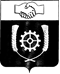 СЧЕТНАЯ ПАЛАТАМУНИЦИПАЛЬНОГО РАЙОНА КЛЯВЛИНСКИЙСАМАРСКОЙ ОБЛАСТИ446960, Самарская область, Клявлинский район, ст. Клявлино, ул. Октябрьская д. 60, тел.: 2-10-64, e-mail: spklv@yandex.comНаименование показателяИсполнено1 кв. 20212022 год2022 год2022 год1 кв.2022 к1 кв. 2021%Отклонение 1кв. 2022 и1 кв. 2021Наименование показателяИсполнено1 кв. 2021План на годИсполнено1 кв. 2022% исполнения1 кв.2022 к1 кв. 2021%Отклонение 1кв. 2022 и1 кв. 2021Налоговые и неналоговые доходы682,3123 574,432744,62520,8109,162,313Налоговые поступления679,6283 567,990743,01520,8109,363,387Налог на доходы физических лиц343,5761 857,460296,28216,086,2- 47,294Акцизы по подакцизным товарам (продукции), производимым на территории РФ228,3181 081,530278,92725,8122,250,609Единый сельскохозяйственный налог0,000144,0000,0000,00,00,000Налог на имущество физических лиц0,93453,0001,1332,1121,30,199Земельный налог 106,800432,000166,67338,6156,159,873Неналоговые поступления2,6846,4421,61025,060,0- 1,074Доходы от сдачи в аренду имущества, находящегося в оперативном управлении органов управления сельских поселений и созданных ими учреждений (за исключением имущества муниципальных бюджетных и автономных учреждений)2,6846,4421,61025,060,0- 1,074Безвозмездные поступления1 315,1893 873,5801 754,68145,3133,4439,492Дотации на выравнивание бюджетной обеспеченности278,321960,645933,61097,2335,4655,289Субвенции бюджетам сельских поселений на осуществление первичного воинского учета на территориях, где отсутствуют военные комиссариаты23,70095,17023,80025,0100,40,100Прочие межбюджетные трансферты, передаваемые бюджетам сельских поселений963,1682 817,765797,27128,382,8- 165,897Прочие безвозмездные поступления в бюджеты сельских поселений50,0000,0000,000,000,0- 50,000Итого 1 997,5017 448,0122 499,30633,6125,1501,805Итого без субвенций1 973,8017 352,8422 475,50633,7125,4501,705 Р РПНаименование показателяИсполнено1 кв. 20212022 год2022 год2022 годОтклонение 1кв. 2022 и1 кв. 20211 кв.2022 1 кв. 2021% Р РПНаименование показателяИсполнено1 кв. 2021План на годИсполнено1 кв. 2022% исполненияОтклонение 1кв. 2022 и1 кв. 20211 кв.2022 1 кв. 2021%0100Общегосударственные вопросы669,2072 215,252668,17230,2- 1,03599,80200Национальная оборона15,34595,17016,46817,31,123107,30300Национальная безопасность и правоохранительная деятельность0,00082,5300,0000,00,0000,00400Национальная экономика255,1251 285,609490,24538,1235,120192,20500Жилищно-коммунальное хозяйство25,464400,48858,57314,633,109230,00700Образование53,389135,01567,50850,014,119126,40800Культура, кинематография766,4273 284,359901,85727,5135,430117,71100Физическая культура и спорт70,579153,66876,83450,06,255108,9ИТОГО1 855,5367 652,0912 279,65729,8424,121122,9Наименование программыУтвержденные бюджетные назначения на2022 годИсполнено, тыс. руб.1 квартал2022 годаПроцент исполнения, (%)Муниципальная программа «Модернизация и развитие автомобильных дорог общего пользования местного значения в границах населенных пунктов сельского поселения Старый Маклауш муниципального района Клявлинский самарской области на 2018-2025 годы»1 285,609490,24538,1Муниципальная программа «Развитие органов местного самоуправления и решение вопросов местного значения сельского поселения Старый Маклауш муниципального района Клявлинский Самарской области на 2018-2025 годы»»6 347,0491 789,41228,2Итого по программам        99,7%7 632,6582 279,65729,9Всего расходов7 652,0912 279,65729,8